                   ΣΧΟΛΗ ΚΟΙΝΩΝΙΚΩΝ ΕΠΙΣΤΗΜΩΝ                    ΤΜΗΜΑ ΚΟΙΝΩΝΙΟΛΟΓΙΑΣ       						Αθήνα, 24/05/2019Ανακοινώνεται ότι  η ορκωμοσία των Διδακτόρων του Τμήματος Κοινωνιολογίας, θα πραγματοποιηθεί την Πέμπτη 13 Ιουνίου 2019 και ώρα 13.30 στην Αίθουσα Τελετών του Πανεπιστημίου.Σας υπενθυμίζουμε ότι, η παρουσία σας στην Τελετή Ορκωμοσίας είναι απαραίτητη προϋπόθεση για την λήψη του Διδακτορικού  τίτλου σας.Σύμφωνα με το τελετουργικό του Πανεπιστημίου προηγείται ενδυμασία με την τήβεννο του Ιδρύματος, για το λόγο αυτό παρακαλείσθε να έρχεστε από τη Γραμματεία του Τμήματος τουλάχιστον μισή (1/2 ώρα νωρίτερα από την προκαθορισμένη και να έχετε μαζί σας Δελτίο Αστυνομικής Ταυτότητας και την Ακαδημαϊκή Ταυτότητα - Paso (όσοι δεν την έχουν καταθέσει κατά την υποβολή της αίτησης ορκωμοσίας)ΟΝΟΜΑΤΑ ΔΙΔΑΚΤΟΡΩΝ ΓΙΑ ΤΗΝ ΟΡΚΩΜΟΣΙΑ								Από τη Γραμματεία του Τμήματος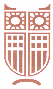   ΠΑΝΤΕΙΟΝ ΠΑΝΕΠΙΣΤΗΜΙΟΚΟΙΝΩΝΙΚΩΝ ΚΑΙ ΠΟΛΙΤΙΚΩΝ ΕΠΙΣΤΗΜΩΝΑ/ΑΟΝΟΜΑΤΕΠΩΝΥΜΟΠΑΤΡΩΝΥΜΟΑΡΙΘΜΟΣΜΗΤΡΩΟΥ1ΡΑΚΚΑΣ ΓΕΩΡΓΙΟΣΜΙΧΑΗΛ311Δ0352ΦΡΑΓΚΟΣ ΣΠΥΡΙΔΩΝΙΩΑΝΝΗΣ310Δ0093ΧΡΗΣΙΜΟΣ ΣΤΑΥΡΟΣΙΩΑΝΝΗΣ305Δ0344ΨΑΡΡΑ ΜΑΡΙΑ ΛΟΥΪΖΑΕΥΓΕΝΙΟΣ312Δ0095ΑΜΑΝΑΤΙΔΟΥ ΓΕΩΡΓΙΑΑΜΑΝΑΤΙΟΣ307Δ056